Tárgy: Galla Endre kiállítás megnyitóIdőpont: 2018. április 12.Létrehozta: Domján RékaIkt.szám: sz-j-2018/37
Jegyzőkönyv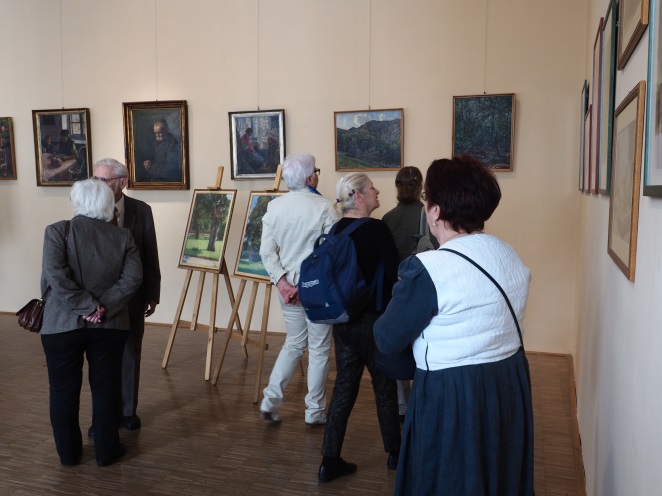 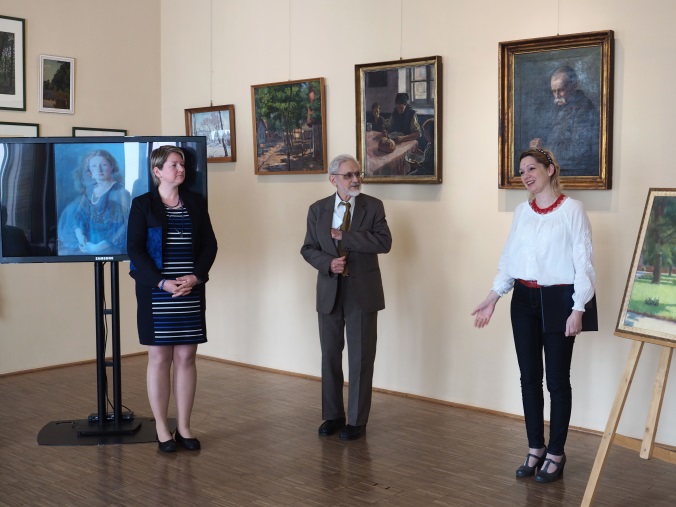 2018. április 12-én a Szaléziánumban tartották Galla Endre, Székely Bertalan-díjas festő műveiből nyílt kiállítás megnyitóját. Ez a megnyitó volt a Szaléziánum idei 5. kiállítás megnyitója, melyen az egybegyűlteket Pálfalviné Ősze Judit igazgató köszöntötte. A kiállítást Benkő Cs. Gyula Ferenczy Noémi- és Horváth Endre-díjas festőművész nyitotta meg. A megnyitón közreműködött a Szent Mihály Bazilika kántora, Zsilinszky Cecília is. Résztvevők száma: 43 főMelléklet: újságcikk, meghívóVeszprém, 2018. április 12.											      Pálfalviné Ősze Judit                    					                                                     igazgató				